HARPON CLUB DE MAUGUIO-CARNON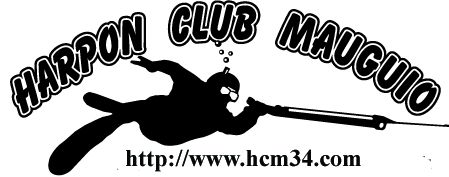 BULLETIN D’INSCRIPTION  ANNEE 2019/2020(à remplir en lettres capitales)					Date…………………………..NOM (M. Mme. Mlle. ) ……………………………….			Prénom ………………………………………Né(e)  le ………………………….à ……………………………………………………..(dép.)………………………….Adresse …………………………..…………………………………………………………………………………………Code Postal ……………………..….Ville :………………………………………………………………………………..Téléphone dom………………………………………...portable…………………………….……..………………………Adresse Email .........................................................………………………...........................................................................Profession : ………………………………………Personne à prévenir en cas d’accident :…………………………………………………………………...................Adresse :……………………………………………………………………………………………………………..…………………………………………………………..Téléphones : ………………………………………………Je soussigné certifie - avoir été informé des possibilités de souscription de garanties complémentaires constituées de capitaux invalidité / décès plus importants  (cat. B et C) et d'une indemnité journalière non prévue avec l'assurance licence.- avoir été informé des dangers inhérents à la pratique de l’apnée et de la pêche sous-marine, en assumer toute la responsabilité, - avoir pris connaissance du règlement intérieur du club, notamment de l’interdiction de pratiquer l’apnée en piscine sans surveillance d’un encadrant du club, et y adhérer.- avoir pris connaissance du code moral de la pêche sportive en apnée, et y adhérer.	Signature (précédée de la mention manuscrite : lu et approuvé)	………………………………………………………………………..Catégorie d'assurance choisie:	A 120€		B 125€		C 130€Le règlement comprend : la licence FNPSA, l’adhésion au club, l’assurance RC pêche sous-marine valable en France, accès aux compétitions, les entrainements piscine, les sorties club à la palme, les informations par news letter et inscription sur le site www.hcm34.com et des remises chez nos partenaires. Je désire pratiquer la pêche sous-marine en compétition, au niveau	 double,	 simple	 Possession d'une embarcation	Type/longueur :………………………………………Nbre de places : …….Nom : ……………………..	Immatriculation : .............................	 Permis côtier	 Permis Hauturier Possession d'une VHF (portable 5 W / fixe 25 W)		 Certificat de Radiotéléphonie Restreint (CRR)Diplômes :	 secourisme :		lequel : ……………………………………………………………....................		 apnée :		lequel : …………………………………………………………………………		 pêche sous-marine :	lequel : …………………………………………………………………………Pièces à fournir - le présent bulletin d’inscription entièrement complété et signé,- la photocopie recto/verso de la carte d’identité (passeport)- un certificat médical de non contre-indication à la pratique de la pêche sous-marine et de l’apnée datant de moins de trois mois (mentionnant si possible « et en compétition »),- chèque de 120 € (cat.A), 125 € (cat.B), 130 € (cat.C), à l’ordre de HCM34.